Banner 9 Faculty Grade EntryWhere to AccessThere are two ways to access Faculty Grade Entry:  Grade Entry Alert Channel and Banner Self-Service.Grade Entry Alert Channel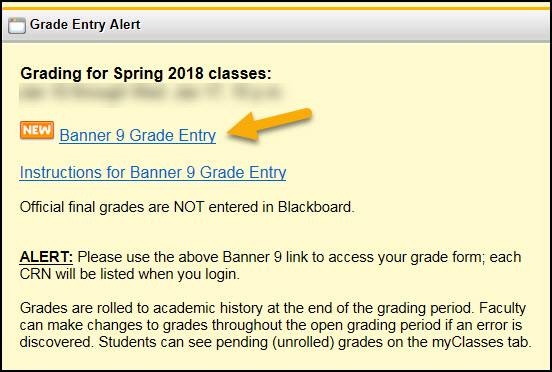 Log on to myWSUSelect the Teach/ Advise tabSelect Banner 9 Faculty Grade Entry from the Grade Entry Alert ChannelBanner Self-Service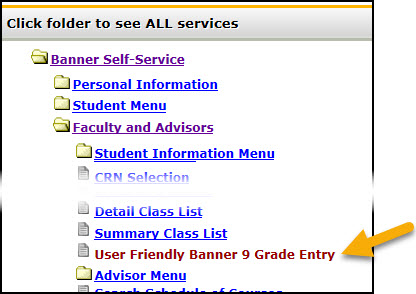 Log on to myWSUSelect Banner Self-ServiceSelect Faculty and AdvisorsSelect Banner 9 Grade EntryBack to TopOverview of Banner 9 Grade EntryNavigating Grade Entry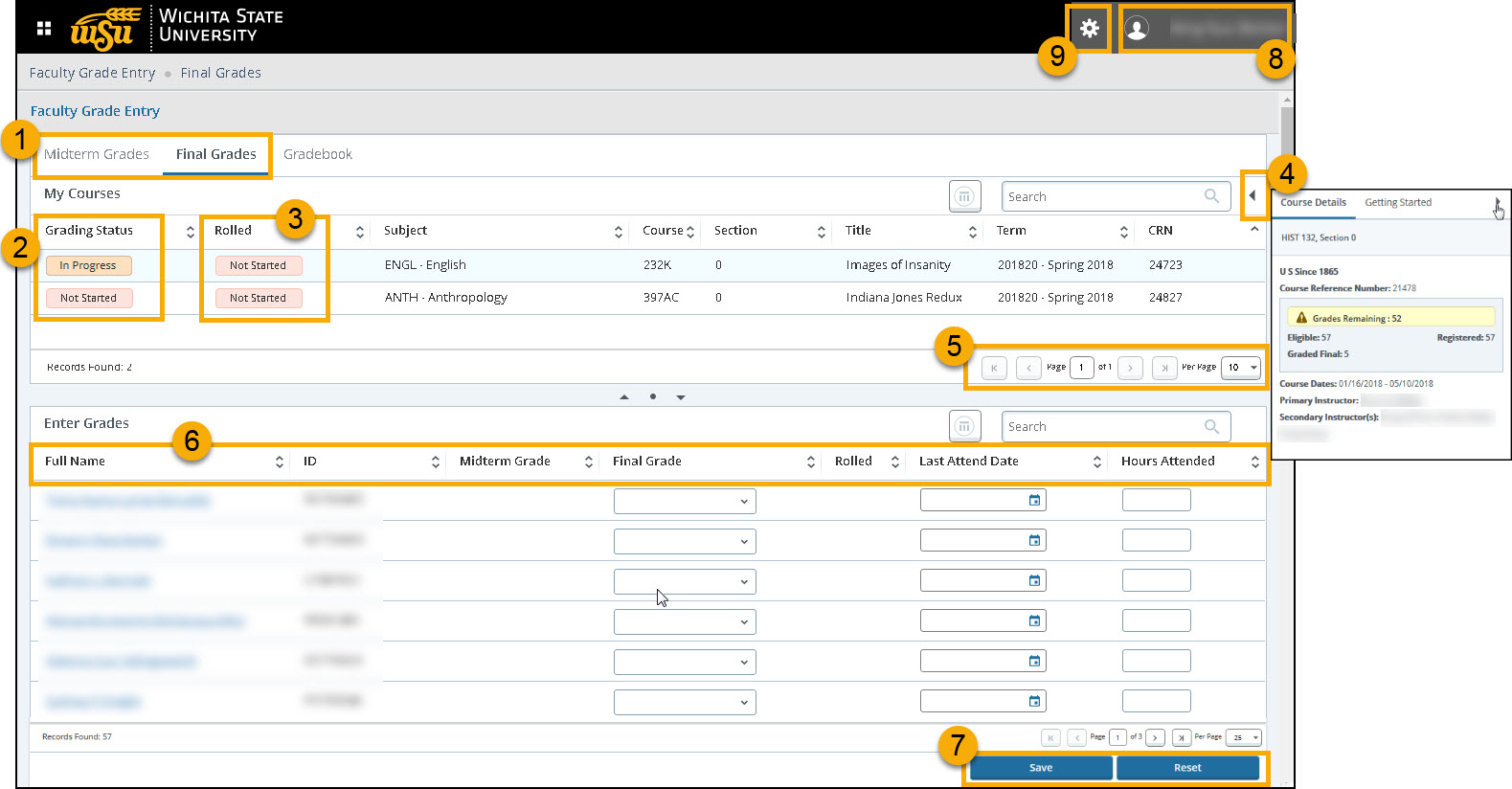 Select Midterm or Final Grade EntrySelect a course to begin Grade Entry.  Grading status indicates if grading is In Progress or Not Started.Rolled Grades are grades that are ‘rolled’ to academic history at the end of the grading period.Changes to grades are made throughout the open grading period.  Rolled grade require a ‘Change of Grade’ form.Course information and other details.Page through the records.  Change the number of records per page.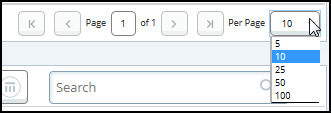 Click on the column header to change the sort.Select Save to submit grades, Reset to clear grades not saved.Faculty’s name is shown at the top right.  Be sure to Sign Out and close the browser when finished.Notifications from Banner during the grade entry process will display here.Use Tools to Export Grade Template or Import grades into Banner.Back to TopGrade Entry Tips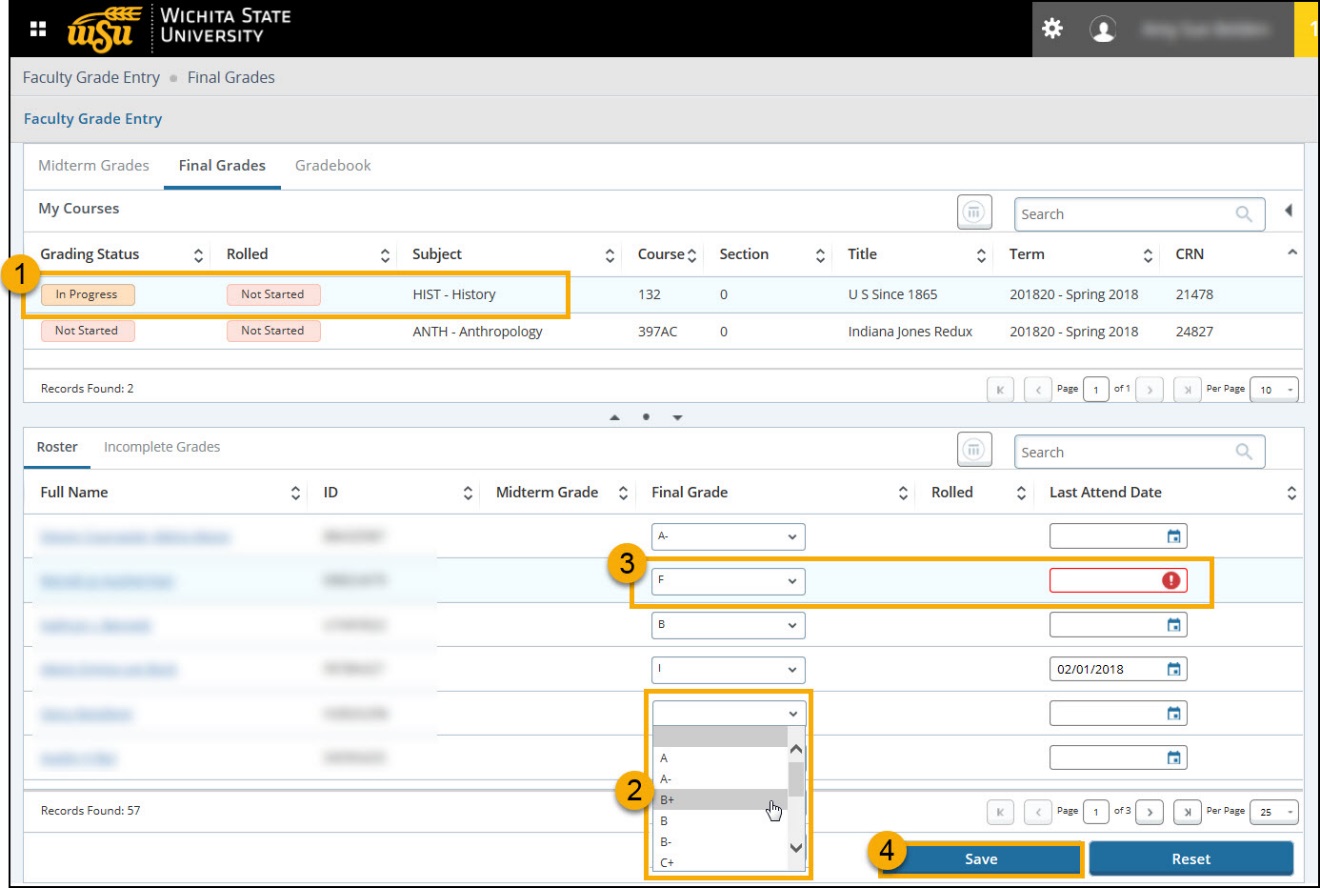 Click a course to open grading and the student roster will display in the lower section of the page.Select a grade from the drop down list.The Last Attend Date is required for grades FQ, I, U and NCR The date entered is the last date of educationally related activity.  If the date is not entered, a Notification will display and the student’s grade cannot be saved.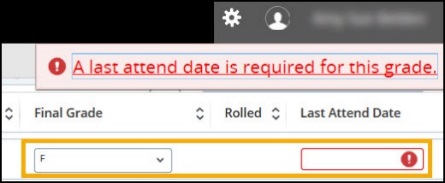 Click Save to submit the GradesFailing Grades: FF, FN, FQ Starting in fall 2019, additional options are available when an instructor submits a failing grade.Instructors will see three failing grade options: FF, FN, FQThis distinguishes between an earned F and one given because a student stopped attending or never attended the course.  The grade drop down displays: FF = attended all term, earned FFN = never attended the classFQ = stopped attending at some point; only this grade will require last date of attendance or educationally-related activity (LDA)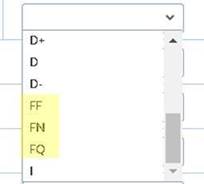 The expanded failing grade options allow for grade entry to indicate the student never attended the course (or interacted on Bb for online courses). It also eliminates the need for Financial Aid staff to contact faculty for clarification on failing grades and/or last date of attendance.The same F, N and Q characters will apply to failing grades of U, NCR and NBG (e.g., UF, UN, etc.). Back to TopIncomplete GradingIncomplete Grade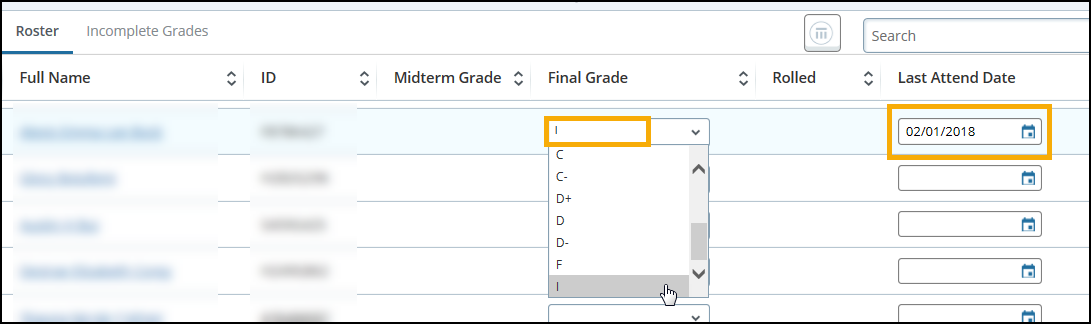 After entering an incomplete grade (I) and the required Last Attend Date, the Incomplete Grades tab will display.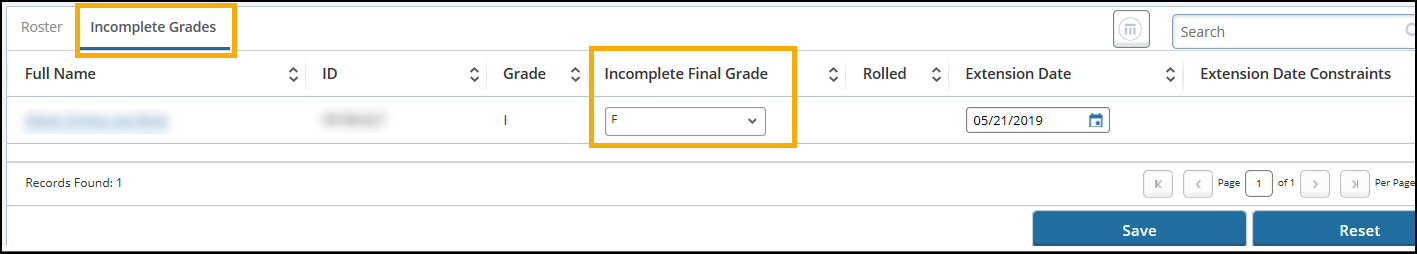 The Incomplete Final Grade is the default grade given if the student does not complete the coursework for which an extension of time was given.  The default grade is automatically set to FF.   The instructor can change the grade on this tab during the grade entry period.  The default grade will be permanent if a Change of Grade form is not submitted within the one year extension time allowed by WSU policy.Select the Roster tab to return to main Grading Roster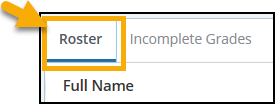 Change of Grade ProcessA Change of Grade form must be submitted to change any grade that has already been processed (rolled).The Online Change of Grade form is located on myWSU > Teach/Advise page.Questions?  Contact the Registrar’s Office at (316) 978-3055Back to TopExport and Import Grade EntryWith Banner 9 Faculty Grade Entry, Faculty have the option to export excel template or import an excel spreadsheet.Export Grade TemplateThe following steps explain out to export a course grade template from Banner 9 Grade Entry.  The Grade Template includes student names, WSU IDs, and grades that have been entered.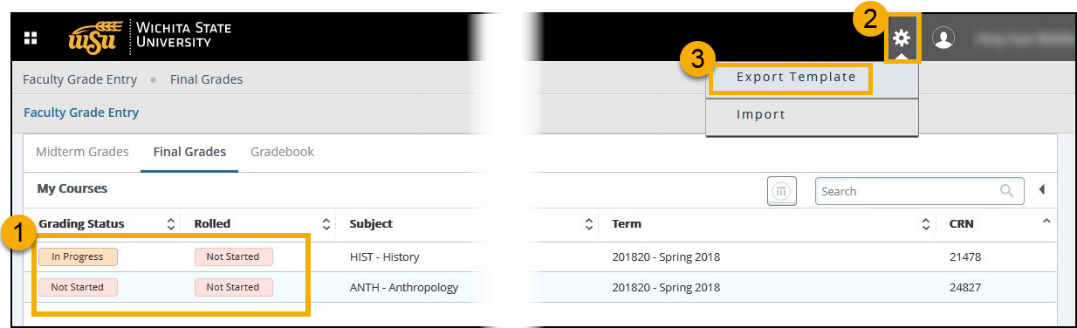 Select the course to exportClick the Tools Gear iconSelect Export Template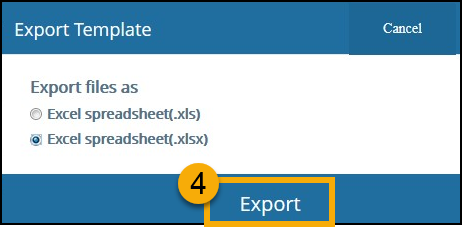 Click Export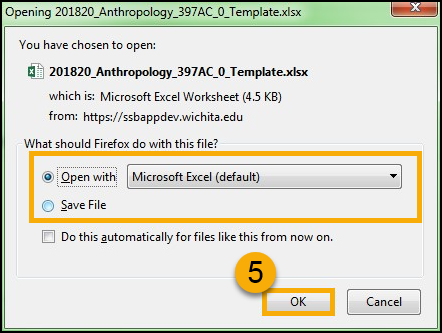 Select either Open with Excel Document or Save File > Click OKFollow the directions to either Save the file or exported Excel Document opens with course grade information.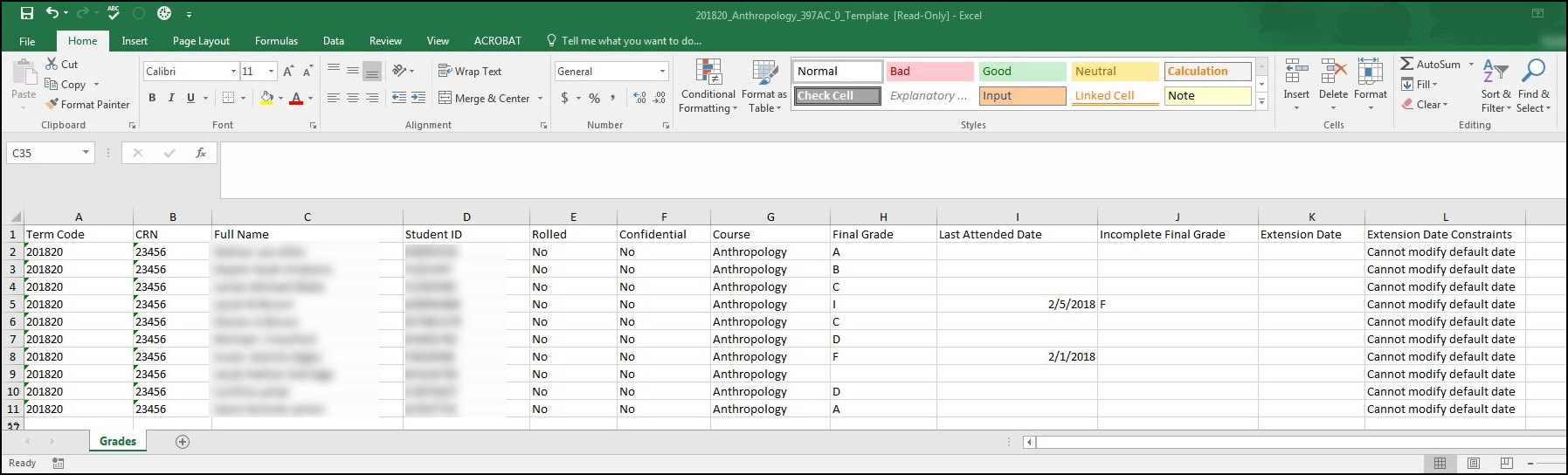 Back to TopImport GradesThe following steps explain how to import grades into Banner 9 Faculty Grade entry using an excel spreadsheet.Helpful Tip:  Use the Export Template tool to create an Excel Spreadsheet template to use for Importing grades into Banner.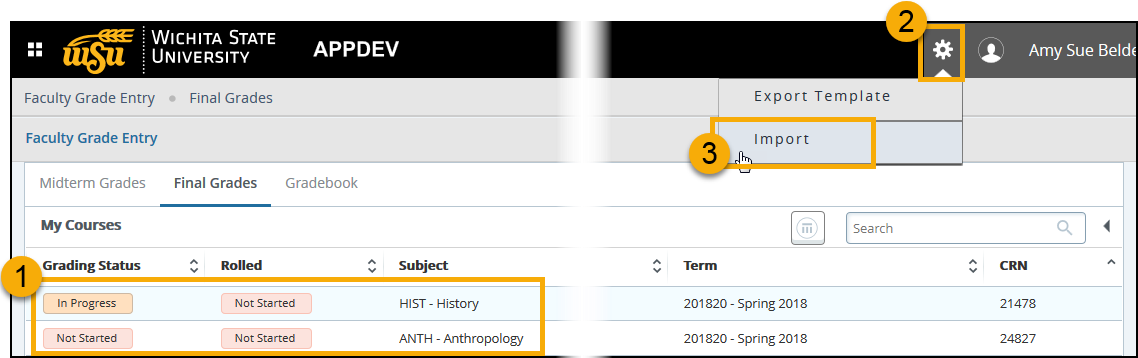 Select the course to exportClick the Tools Gear iconSelect Export Template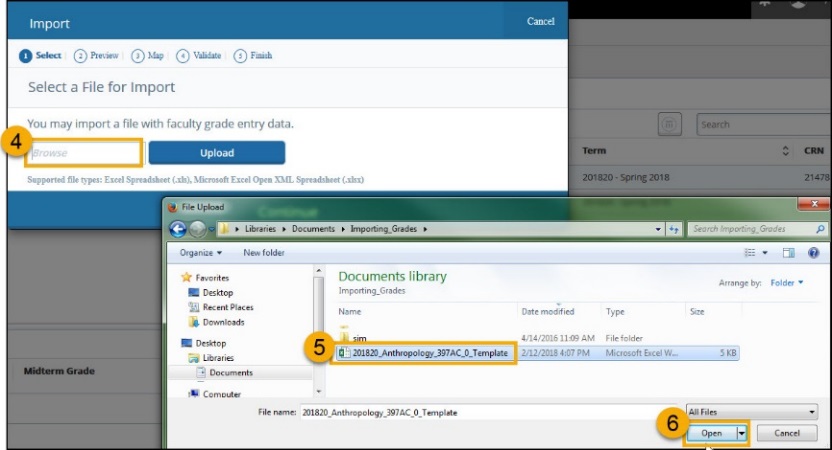 Click Browse to search for fileSupported File types include:  Excel Spreadsheet (.xls). Microsoft Excel Open (XML), Spreadsheet (.xlsx)Select the FileClick Open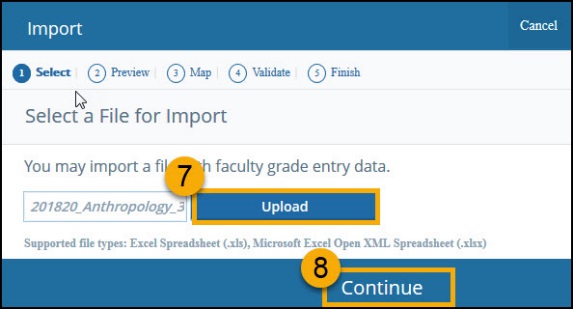 Selected Spreadsheet will appear in the Browse box.  Click Upload.Preparing will briefly flash in dialog box as the upload is completedClick Continue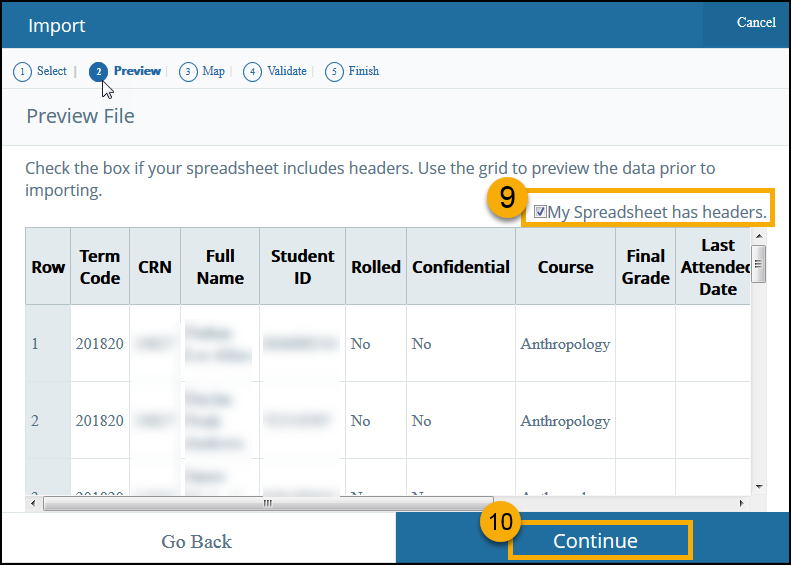 Preview the file.  Check box if Spreadsheet includes headers.Click Continue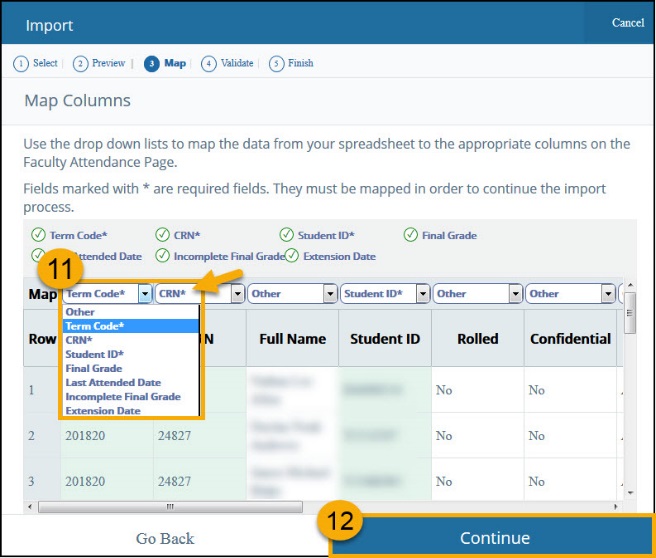 Use the drop down lists to map the data from your spreadsheet to the appropriate columns on the Faculty Attendance Page.Fields marked with an asterisk * are required and must be mapped.Click Continue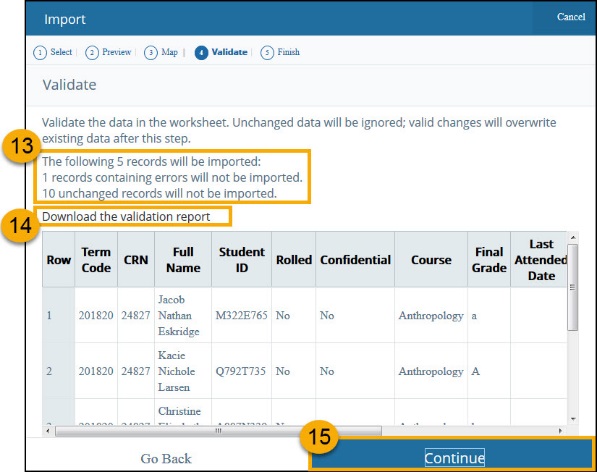 Validate the data in the worksheet.Unchanged data will be ignoredValid changes will overwrite existing dataClick to view Validation ReportValidation Report lists which grades have errors, which are ignored, and which will be uploaded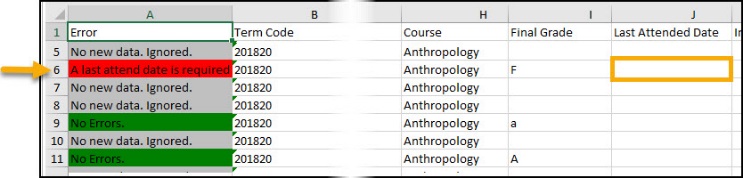 Click Continue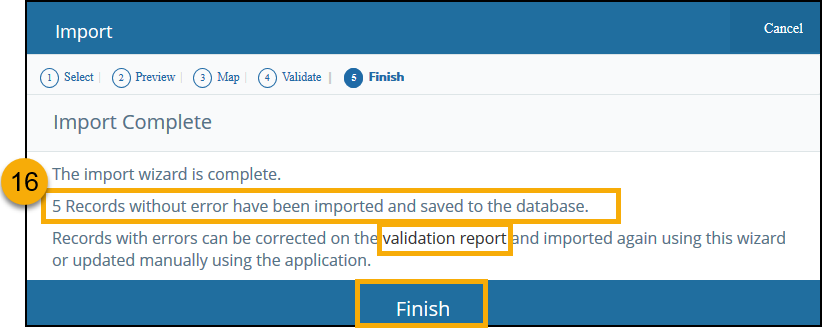 Import Complete messageLists the number of records importedOpen the Validation Report to correct errors and reupload the fileClick Finish to closeBack to TopQuestions?Contact informationPassword Assistance:Technology Help Desk:  (316) 978-HELP or helpdesk@wichita.eduGrade Entry Assistance:Registrar’s Office: (316) 978-3090ITS Applications Training:  (316) 978-5800 or training@wichita.eduBack to Top